Appendix 19 Cease to Prescribe 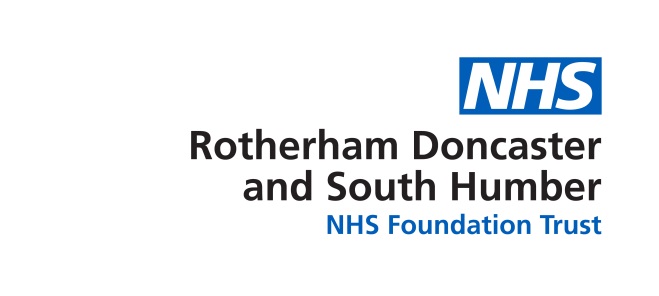 DateHead NMPWoodfield HouseTickhill Road Balby Doncaster DN4 8QN Dear ………………..Ceasing to Non-Medical Prescribe………………………………(Name) has ceased to prescribe*/left the Trust* with effect from (insert date).  Please remove their details from the NMP database.**Their prescription pad Serial Numbers:Pad Number (Beginning):……………………….. Pad Number (End) ………………………have been returned to me and I confirm the safe destruction via the confidential shredding bins.Signed…………………………………………Print Name…………………………………….Job Role …………………………………………….Please email to; rdash.non-medical-prescribing@nhs.netCopy to Pharmacy department to cancel SystmOne electronic prescribing rights and remove from PPA (NHSBSA) list. *delete as appropriate** delete if not applicable